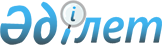 О проекте распоряжения Президента Республики Казахстан "О присуждении государственных стипендий в области культуры в 2013 году"Постановление Правительства Республики Казахстан от 31 октября 2013 года № 1151      Правительство Республики Казахстан ПОСТАНОВЛЯЕТ:

      внести на рассмотрение Президента Республики Казахстан проект распоряжения Президента Республики Казахстан «О присуждении государственных стипендий в области культуры в 2013 году».      Премьер-Министр

      Республики Казахстан                       С. Ахметов О присуждении государственных стипендий

в области культуры в 2013 году       1. Присудить государственные стипендии в области культуры в 2013 году согласно приложению.

      2. Настоящее распоряжение опубликовать в средствах массовой информации.      Президент

      Республики Казахстан                       Н. НазарбаевПРИЛОЖЕНИЕ        

к распоряжению Президента

Республики Казахстан  

от « » 2013 года №    Персональный состав лиц,

выдвигаемых на соискание государственных стипендий

в области культуры в 2013 году
					© 2012. РГП на ПХВ «Институт законодательства и правовой информации Республики Казахстан» Министерства юстиции Республики Казахстан
				Деятели литературы
Аксункарулы Серик -1950 года рождения, поэт, лауреат литературной премии «Алаш»Ахметова Куляш-1946 года рождения, поэтесса, лауреат Государственной премии Республики КазахстанАширов Ахметжан-1938 года рождения, прозаик, драматург, награжден орденом «Құрмет» Байгут Мархабат-1945 года рождения, писатель, заслуженный деятель КазахстанаБалкыбеков Амирхан -1969 года рождения, поэтБодаубаев Болат-1940 года рождения, писатель, заслуженный деятель Казахстана Бодешулы Жаркен-1944 года рождения, поэт, лауреат литературной премии «Алаш»Жакипбеков Есенкул-1954 года рождения, поэтЖумагалиев Кайрат-1937 года рождения, поэт, заслуженный деятель культуры КазахстанаЖунусов Ерлан-1984 года рождения, поэтИсабаев Нуртас-1954 года рождения, поэтКапулы Даулеткерей-1977 года рождения, поэт, лауреат Государственной молодежной премии «Дарын»Кемелбаева Айгуль-1965 года рождения, писатель, лауреат Государственной молодежной премии «Дарын»Кожахметова Магира-1946 года рождения, писательМырзабек Амангельды-1968 года рождения, критик, лауреат литературной премии «Алаш»Ниязбеков Рафаэль-1943 года рождения, поэтНурмаганбетов Тынымбай-1945 года рождения, писатель, лауреат премии ПЕН-клуба Оспанов Сейфолла-1938 года рождения, поэтРаш Мынбай-1930 года рождения, писатель-сатирик, награжден медалью «Ерен еңбегі үшін»Сарсеков Жарас-1968 года рождения, поэт, лауреат литературной премии «Алаш»Чернова Надежда-1947 года рождения, поэтессаШапай Тұрсынжан-1957 года рождения, критик, лауреат литературной премии «Алаш»Деятели искусства
Айтжанов Берик-1978 года рождения, актерАравин Юрий -1941 года рождения, музыковед, заслуженный деятель КазахстанаАбдыкадыров Жумахан-1953 года рождения, актер, лауреат международных фестивалейАбдинабиева Газиза-1948 года рождения, актриса, заслуженная артистка КазахстанаАспетова Гульжахан-1946 года рождения, актриса, народная артистка КазахстанаАширов Нуркен -1985 года рождения, домбрист, лауреат республиканских и международных конкурсовБасбаева Мадина-1985 года рождения, солистка балета, заслуженный деятель КазахстанаБисенгалиев Амиржан-1986 года рождения, скрипач, лауреат международных конкурсовБокенбай Анар-1978 года рождения, актриса, лауреат республиканских фестивалейГатауов Таир-1984 года рождения, солист балета, лауреат международных конкурсовГнусарев Юрий-1976 года рождения, актер, награжден Почетной грамотой Республики Казахстан, лауреат республиканских фестивалейГлымов Даурен-1974 года рождения, дирижер, лауреат Государственной молодежной премии «Дарын»Досбатырова Алия-1983 года рождения, артистка цирка, награждена Почетной грамотой Республики Казахстан, лауреат международных конкурсов и фестивалейДусматова Гульнара-1964 года рождения, киноактрисаЖузбай Жангали-1961 года рождения, домбрист, лауреат республиканских конкурсовИманбаева Айгуль-1977 года рождения, актриса, лауреат Государственной молодежной премии «Дарын», лауреат международных и республиканских фестивалейИмашева Баян-1941 года рождения, актриса, заслуженная артистка КазахстанаКабдиева Сания-1958 года рождения, театроведКалиламбекова Хорлан-1944 года рождения, народная артистка КазахстанаЛомоносова-Стаценко Елена-1961 года рождения, актриса, награждена медалью «Ерен еңбегі үшін»Мустафаев Алмас-1987 года рождения, художник, участник международных выставокНиязова Айгуль-1978 года рождения, солистка оперы, заслуженный деятель КазахстанаУтекешева Меруерт-1951 года рождения, актриса, заслуженная артистка КазахстанаСаламат Данияр-1970 года рождения, режиссер, лауреат кинофестиваля «Звезды Шакена»Хамзина Дина-1972 года рождения, солистка оперы, заслуженный деятель КазахстанаЧотабаев Медет-1981 года рождения, певец, лауреат международных конкурсовЧукманов Еркин-1973 года рождения, певец, лауреат республиканских конкурсовШыбыкбаев Жанат-1968 года рождения, певец, заслуженный деятель Казахстана